Formblatt „Beispiel für eine gelungene ökumenische Initiative“Hinweis: Die Mustertexte in den Zugriffsfeldern sollen Ihnen lediglich als Einstiegs- und Formulierungshilfe dienen. Sie füllen Sie mit  jeweils eigenen Inhalten. Speichern Sie das Formular anschließend unter neuem Namen. Senden Sie das bearbeitete Formular bitte bis zum 13. März 2015 per E-Mail  an:  thomas.borchers@evkirchepfalz.de oder an thomas.stubenrauch@bistum-speyer.de .Überschrift in einer Zeile:Grundidee in zwei, drei Sätzen:Durchführung in drei bis vier Sätzen:Foto, wenn vorhanden:Foto, wenn vorhanden:Foto, wenn vorhanden:Erfahrungen in zwei, drei Sätzen:Kontakt  – Name der kirchlichen Einrichtung/ Kontaktperson/ Post- und E-Mail-Adresse/ ggf. Link auf weitere Informationen: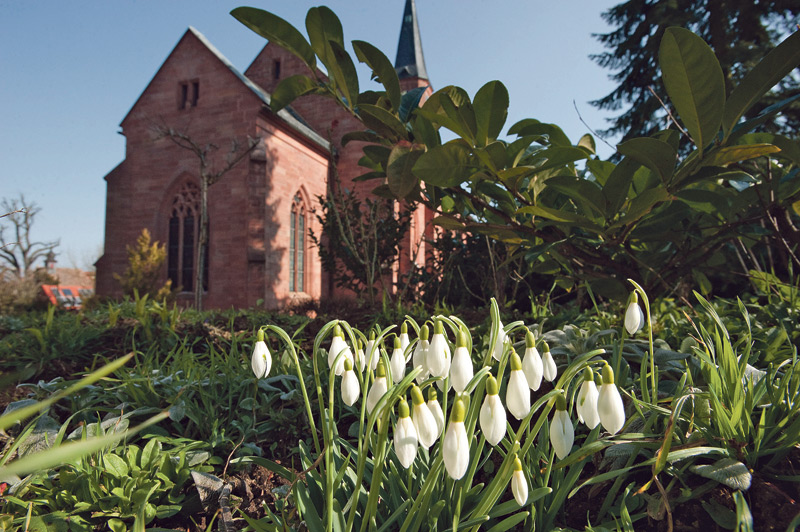 